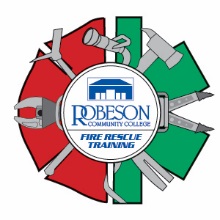 Firefighter Daytime Fall AcademyRobeson Community College Emergency Services Training Center676 South Roberts Avenue, Lumberton, N.C. 28358Schedule of ClassesMarch 6-7					Orientation and SafetyMarch 8-9					Personal Protective EquipmentMarch 10					Fire BehaviorMarch 13-14					Alarms and CommunicationsMarch 15					Portable ExtinguishersMarch 16-17					Forcible EntryMarch 20-21				VentilationMarch 22					RopesMarch 23-24				LaddersMarch 27-28				Fire Hose Streams and AppliancesMarch 29					Foam Fire StreamsMarch 30-31				Loss ControlApril 3					Emergency Medical CareApril 4-5					RescueApril 6-7					Water SuppliesApril 10-11					SprinklersApril 12					Fire and Life SafetyApril 13-14					Building ConstructionApril 18-19					Safety and SurvivalApril 20					MaydayApril 21					Health and WellnessApril 24-27					Fire ControlApril 28					Traffic Incident ManagementMay 1-5					Level 1 Hazardous Material ResponderMay 8-10					Emergency Vehicle OperatorAll classes start at 0900 hours and will be held at the Emergency Services Training Center. Pre-registration is required. Please call Robert or Tammy at the training center at 910-272-3330.